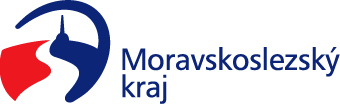 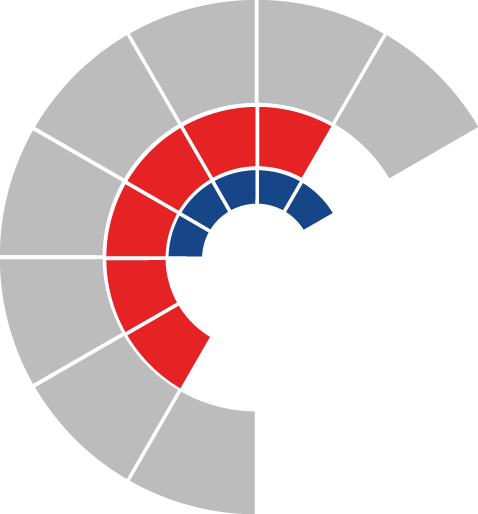 						Výbor pro dopravu zastupitelstva kraje 										 Výpis z usneseníČíslo jednání:	VD10		Datum konání:	2.6.2022Číslo usnesení: 10/77Výbor pro dopravu zastupitelstva kraje1.doporučujezastupitelstvu krajerozhodnout zahájit přípravu projektu „Rekonstrukce silnic II/445 a II/370 (Rýmařov)“ financovatelného z Integrovaného regionálního operačního programu 2021 – 2027 s předpokládanými náklady 78.000.000 Kč doporučujezastupitelstvu krajerozhodnout profinancovat a kofinancovat projekt „Rekonstrukce silnic II/445 a II/370 (Rýmařov)“, předkládaný do Integrovaného regionálního operačního programu 2021 – 2027, priority 3 Rozvoj dopravní infrastruktury v letech 2022 – 2027 ve výši 78.000.000 Kč dle předloženého materiáludoporučuje zastupitelstvu krajerozhodnout zahájit realizaci projektu „Rekonstrukce silnic II/445 a II/370 (Rýmařov)“ financovatelného z Integrovaného regionálního operačního programu 2021 – 2027 v roce 2022 před vydáním rozhodnutí o poskytnutí dotace dle předloženého materiálu doporučujezastupitelstvu krajevzít na vědomí riziko vzniku výdajů hrazených z vlastních zdrojů u projektu „Rekonstrukce silnic II/445 a II/370 (Rýmařov)“ v předpokládané výši 300.000 Kč v případě nevydání rozhodnutí o poskytnutí dotace doporučujezastupitelstvu krajerozhodnout zahájit přípravu projektu „Rekonstrukce a modernizace silnice II/472 Karviná, ul. Borovského“ financovatelného z Integrovaného regionálního operačního programu 2021 – 2027 s předpokládanými náklady 59.000.000 Kč doporučujezastupitelstvu krajerozhodnout profinancovat a kofinancovat projekt „Rekonstrukce a modernizace silnice II/472 Karviná, ul. Borovského“, předkládaný do Integrovaného regionálního operačního programu 2021 – 2027, priority 3 Rozvoj dopravní infrastruktury v letech 2022 – 2027 ve výši 59.000.000 Kč dle předloženého materiáludoporučuje zastupitelstvu krajerozhodnout zahájit realizaci projektu „Rekonstrukce a modernizace silnice II/472 Karviná, ul. Borovského“ financovatelného z Integrovaného regionálního operačního programu 2021 – 2027 v roce 2022 před vydáním rozhodnutí o poskytnutí dotace dle předloženého materiálu doporučujezastupitelstvu krajevzít na vědomí riziko vzniku výdajů hrazených z vlastních zdrojů u projektu „Rekonstrukce a modernizace silnice II/472 Karviná, ul. Borovského“ v předpokládané výši 300.000 Kč v případě nevydání rozhodnutí o poskytnutí dotace doporučujezastupitelstvu krajerozhodnout zahájit přípravu projektu „Rekonstrukce a modernizace silnice II/648 Český Těšín, ul. Frýdecká“ financovatelného z Integrovaného regionálního operačního programu 2021 – 2027 s předpokládanými náklady 66.000.000 Kč doporučujezastupitelstvu krajerozhodnout profinancovat a kofinancovat projekt „Rekonstrukce a modernizace silnice II/648 Český Těšín, ul. Frýdecká“, předkládaný do Integrovaného regionálního operačního programu 2021 – 2027, priority 3 Rozvoj dopravní infrastruktury v letech 2022 – 2027 ve výši 66.000.000 Kč dle předloženého materiáludoporučuje zastupitelstvu krajerozhodnout zahájit realizaci projektu „Rekonstrukce a modernizace silnice II/648 Český Těšín, ul. Frýdecká“ financovatelného z Integrovaného regionálního operačního programu 2021 – 2027 v roce 2022 před vydáním rozhodnutí o poskytnutí dotace dle předloženého materiálu doporučujezastupitelstvu krajevzít na vědomí riziko vzniku výdajů hrazených z vlastních zdrojů u projektu „Rekonstrukce a modernizace silnice II/648 Český Těšín, ul. Frýdecká“ v předpokládané výši 300.000 Kč v případě nevydání rozhodnutí o poskytnutí dotace doporučujezastupitelstvu krajerozhodnout zahájit přípravu projektu „Rekonstrukce a modernizace silnice II/442 VD Kružberk – Svatoňovice – Čermná ve Slezsku“ financovatelného z Integrovaného regionálního operačního programu 2021 – 2027 s předpokládanými náklady 87.000.000 Kč doporučujezastupitelstvu krajerozhodnout profinancovat a kofinancovat projekt „Rekonstrukce a modernizace silnice II/442 VD Kružberk – Svatoňovice – Čermná ve Slezsku“, předkládaný do Integrovaného regionálního operačního programu 2021 – 2027, priority 3 Rozvoj dopravní infrastruktury v letech 2022 – 2027 ve výši 87.000.000 Kč dle předloženého materiáludoporučuje zastupitelstvu krajerozhodnout zahájit realizaci projektu „Rekonstrukce a modernizace silnice II/442 VD Kružberk – Svatoňovice – Čermná ve Slezsku“ financovatelného z Integrovaného regionálního operačního programu 2021 – 2027 v roce 2022 před vydáním rozhodnutí o poskytnutí dotace dle předloženého materiálu doporučujezastupitelstvu krajevzít na vědomí riziko vzniku výdajů hrazených z vlastních zdrojů u projektu „Rekonstrukce a modernizace silnice II/442 VD Kružberk – Svatoňovice – Čermná ve Slezsku“ v předpokládané výši 300.000 Kč v případě nevydání rozhodnutí o poskytnutí dotace doporučujezastupitelstvu krajerozhodnout zahájit přípravu projektu „Silnice II/483 průtah Frenštát p. R. – hr. okresu FM“ financovatelného z Integrovaného regionálního operačního programu 2021 – 2027 s předpokládanými náklady 33.000.000 Kč doporučujezastupitelstvu krajerozhodnout profinancovat a kofinancovat projekt „Silnice II/483 průtah Frenštát p. R. – hr. okresu FM“, předkládaný do Integrovaného regionálního operačního programu 2021 – 2027, priority 3 Rozvoj dopravní infrastruktury v letech 2022 – 2027 ve výši 33.000.000 Kč dle předloženého materiáludoporučuje zastupitelstvu krajerozhodnout zahájit realizaci projektu „Silnice II/483 průtah Frenštát p. R. – hr. okresu FM“ financovatelného z Integrovaného regionálního operačního programu 2021 – 2027 v roce 2022 před vydáním rozhodnutí o poskytnutí dotace dle předloženého materiálu doporučujezastupitelstvu krajevzít na vědomí riziko vzniku výdajů hrazených z vlastních zdrojů u projektu „Silnice II/483 průtah Frenštát p. R. – hr. okresu FM“ v předpokládané výši 300.000 Kč v případě nevydání rozhodnutí o poskytnutí dotace doporučujezastupitelstvu krajerozhodnout zahájit přípravu projektu „Rekonstrukce a modernizace silnice II/443 Štáblovice – Otice“ financovatelného z Integrovaného regionálního operačního programu 2021 – 2027 s předpokládanými náklady 80.000.000 Kč doporučujezastupitelstvu krajerozhodnout profinancovat a kofinancovat projekt „Rekonstrukce a modernizace silnice II/443 Štáblovice – Otice“, předkládaný do Integrovaného regionálního operačního programu 2021 – 2027, priority 3 Rozvoj dopravní infrastruktury v letech 2022 – 2027 ve výši 80.000.000 Kč dle předloženého materiáludoporučuje zastupitelstvu krajerozhodnout zahájit realizaci projektu „Rekonstrukce a modernizace silnice II/443 Štáblovice – Otice“ financovatelného z Integrovaného regionálního operačního programu 2021 – 2027 v roce 2022 před vydáním rozhodnutí o poskytnutí dotace dle předloženého materiálu doporučujezastupitelstvu krajevzít na vědomí riziko vzniku výdajů hrazených z vlastních zdrojů u projektu „Rekonstrukce a modernizace silnice II/443 Štáblovice – Otice“ v předpokládané výši 300.000 Kč v případě nevydání rozhodnutí o poskytnutí dotace doporučujezastupitelstvu krajerozhodnout zahájit přípravu projektu „Rekonstrukce a modernizace silnice II/470H Severní spoj (Ostrava)“ financovatelného z Integrovaného regionálního operačního programu 2021 – 2027 s předpokládanými náklady 164.000.000 Kč doporučujezastupitelstvu krajerozhodnout profinancovat a kofinancovat projekt „Rekonstrukce a modernizace silnice II/470H Severní spoj (Ostrava)“, předkládaný do Integrovaného regionálního operačního programu 2021 – 2027, priority 3 Rozvoj dopravní infrastruktury v letech 2022 – 2027 ve výši 164.000.000 Kč dle předloženého materiáludoporučuje zastupitelstvu krajerozhodnout zahájit realizaci projektu „Rekonstrukce a modernizace silnice II/470H Severní spoj (Ostrava)“ financovatelného z Integrovaného regionálního operačního programu 2021 – 2027 v roce 2022 před vydáním rozhodnutí o poskytnutí dotace dle předloženého materiálu doporučujezastupitelstvu krajevzít na vědomí riziko vzniku výdajů hrazených z vlastních zdrojů u projektu „Rekonstrukce a modernizace silnice II/470H Severní spoj (Ostrava)“ v předpokládané výši 300.000 Kč v případě nevydání rozhodnutí o poskytnutí dotace doporučujezastupitelstvu krajerozhodnout zahájit přípravu projektu „Rekonstrukce a modernizace silnice II/475 v Karviné, ul. Rudé Armády“ financovatelného z Integrovaného regionálního operačního programu 2021 – 2027 s předpokládanými náklady 56.000.000 Kč doporučujezastupitelstvu krajerozhodnout profinancovat a kofinancovat projekt „Rekonstrukce a modernizace silnice II/475 v Karviné, ul. Rudé Armády“, předkládaný do Integrovaného regionálního operačního programu 2021 – 2027, priority 3 Rozvoj dopravní infrastruktury v letech 2022 – 2027 ve výši 56.000.000 Kč dle předloženého materiáludoporučuje zastupitelstvu krajerozhodnout zahájit realizaci projektu „Rekonstrukce a modernizace silnice II/475 v Karviné, ul. Rudé Armády“ financovatelného z Integrovaného regionálního operačního programu 2021 – 2027 v roce 2022 před vydáním rozhodnutí o poskytnutí dotace dle předloženého materiálu doporučujezastupitelstvu krajevzít na vědomí riziko vzniku výdajů hrazených z vlastních zdrojů u projektu „Rekonstrukce a modernizace silnice II/475 v Karviné, ul. Rudé Armády“ v předpokládané výši 300.000 Kč v případě nevydání rozhodnutí o poskytnutí dotace Za správnost vyhotovení: Ing. Natálie Kapcalová, v.r.V Ostravě dne 2.6.2022Ing. Vladimír Návrat, v.r.předseda výboru pro dopravu